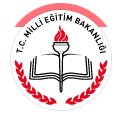 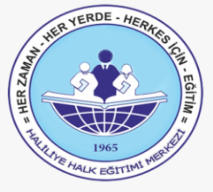 ÜCRETLİ USTA ÖĞRETİCİ BAŞVURU FORMUHALİLİYE HALK EĞİTİMİ MERKEZİ VE ASO MÜDÜRLÜĞÜNE	HALİLİYE                  Milli Eğitim Bakanlığı Hayat Boyu Öğrenme Kurumları Yönetmeliği doğrultusunda;  Müdürlüğünüzce             2019 / 2020 Eğitim-Öğretim yılında açılacak kurslarda  aşağıda belirttiğim alan / branşda, Ücretli Usta öğretici olarak görev almak istiyorum. Ekte sunduğum belge ve bilgilerin incelenerek Ücretli Usta öğreticilik başvurumun değerlendirmeye alınması hususunda;                    Gereğini arz ederim.       KURS AÇMAK İSTEDİĞİNİZ  ALAN İLE İLGİLİ DİPLOMA VEYA BELGELERİNİZVarolanbelgelerininizin karşısındaki kutucuğu işaretleyiniz)                                                                                                                                                                                                                  ……..…/……../2019                                                                                                                                             Adı ve Soyadı                                                                                                                                                                                                                      ……..…/……../2019                                                                                                                                             Adı ve Soyadı                                                                                                                                                                                                                      ……..…/……../2019                                                                                                                                             Adı ve Soyadı                                                                                                                                                                                                                      ……..…/……../2019                                                                                                                                             Adı ve Soyadı                                                                                                                                                                                                                      ……..…/……../2019                                                                                                                                             Adı ve Soyadı                                                                                                                                                                                                                      ……..…/……../2019                                                                                                                                             Adı ve Soyadı                                                                                                                                                             imza                                                                                                                                                         imza                                                                                                                                                         imza                                                                                                                                                         imza                                                                                                                                                         imza                                                                                                                                                         imzaTC .KİMLİK  NOTC .KİMLİK  NOTC .KİMLİK  NOADI SOYADIADI SOYADIADI SOYADITLFTLFTLFKURS AÇMAK İSTEDİĞİ BRANŞ/ALANKURS AÇMAK İSTEDİĞİ BRANŞ/ALANKURS AÇMAK İSTEDİĞİ BRANŞ/ALANALANINDA EĞİTİM   (60Puan)
Sadece en yüksek puanlı belgenizin karşısını işaretleyiniz.ALANINDA EĞİTİM   (60Puan)
Sadece en yüksek puanlı belgenizin karşısını işaretleyiniz.DOKTORA 60 PuanDOKTORA 60 PuanDOKTORA 60 PuanDOKTORA 60 PuanDOKTORA 60 PuanDOKTORA 60 PuanPUAN PUAN PUAN ALANINDA EĞİTİM   (60Puan)
Sadece en yüksek puanlı belgenizin karşısını işaretleyiniz.ALANINDA EĞİTİM   (60Puan)
Sadece en yüksek puanlı belgenizin karşısını işaretleyiniz.TEZLİ YÜKSEK LİSANS 45 PuanTEZLİ YÜKSEK LİSANS 45 PuanTEZLİ YÜKSEK LİSANS 45 PuanTEZLİ YÜKSEK LİSANS 45 PuanTEZLİ YÜKSEK LİSANS 45 PuanTEZLİ YÜKSEK LİSANS 45 PuanBU  ALANI BOŞ BIRAKINIZBU  ALANI BOŞ BIRAKINIZBU  ALANI BOŞ BIRAKINIZALANINDA EĞİTİM   (60Puan)
Sadece en yüksek puanlı belgenizin karşısını işaretleyiniz.ALANINDA EĞİTİM   (60Puan)
Sadece en yüksek puanlı belgenizin karşısını işaretleyiniz.LİSANS +FORMASYON veya TEZSİZ Y.LİSANS 35 PuanLİSANS +FORMASYON veya TEZSİZ Y.LİSANS 35 PuanLİSANS +FORMASYON veya TEZSİZ Y.LİSANS 35 PuanLİSANS +FORMASYON veya TEZSİZ Y.LİSANS 35 PuanLİSANS +FORMASYON veya TEZSİZ Y.LİSANS 35 PuanLİSANS +FORMASYON veya TEZSİZ Y.LİSANS 35 PuanBU  ALANI BOŞ BIRAKINIZBU  ALANI BOŞ BIRAKINIZBU  ALANI BOŞ BIRAKINIZALANINDA EĞİTİM   (60Puan)
Sadece en yüksek puanlı belgenizin karşısını işaretleyiniz.ALANINDA EĞİTİM   (60Puan)
Sadece en yüksek puanlı belgenizin karşısını işaretleyiniz.LİSANS 30 PuanLİSANS 30 PuanLİSANS 30 PuanLİSANS 30 PuanLİSANS 30 PuanLİSANS 30 PuanBU  ALANI BOŞ BIRAKINIZBU  ALANI BOŞ BIRAKINIZBU  ALANI BOŞ BIRAKINIZALANINDA EĞİTİM   (60Puan)
Sadece en yüksek puanlı belgenizin karşısını işaretleyiniz.ALANINDA EĞİTİM   (60Puan)
Sadece en yüksek puanlı belgenizin karşısını işaretleyiniz.ÖNLİSANS 20 PuanÖNLİSANS 20 PuanÖNLİSANS 20 PuanÖNLİSANS 20 PuanÖNLİSANS 20 PuanÖNLİSANS 20 PuanBU  ALANI BOŞ BIRAKINIZBU  ALANI BOŞ BIRAKINIZBU  ALANI BOŞ BIRAKINIZALANINDA EĞİTİM   (60Puan)
Sadece en yüksek puanlı belgenizin karşısını işaretleyiniz.ALANINDA EĞİTİM   (60Puan)
Sadece en yüksek puanlı belgenizin karşısını işaretleyiniz.USTALIK BELGESİ veya ANTRÖNÖRLÜK 10 PuanUSTALIK BELGESİ veya ANTRÖNÖRLÜK 10 PuanUSTALIK BELGESİ veya ANTRÖNÖRLÜK 10 PuanUSTALIK BELGESİ veya ANTRÖNÖRLÜK 10 PuanUSTALIK BELGESİ veya ANTRÖNÖRLÜK 10 PuanUSTALIK BELGESİ veya ANTRÖNÖRLÜK 10 PuanBU  ALANI BOŞ BIRAKINIZBU  ALANI BOŞ BIRAKINIZBU  ALANI BOŞ BIRAKINIZALANINDA EĞİTİM   (60Puan)
Sadece en yüksek puanlı belgenizin karşısını işaretleyiniz.ALANINDA EĞİTİM   (60Puan)
Sadece en yüksek puanlı belgenizin karşısını işaretleyiniz.MESLEK LİSESİ DİPLOMASI 10 PuanMESLEK LİSESİ DİPLOMASI 10 PuanMESLEK LİSESİ DİPLOMASI 10 PuanMESLEK LİSESİ DİPLOMASI 10 PuanMESLEK LİSESİ DİPLOMASI 10 PuanMESLEK LİSESİ DİPLOMASI 10 PuanBU  ALANI BOŞ BIRAKINIZBU  ALANI BOŞ BIRAKINIZBU  ALANI BOŞ BIRAKINIZALANINDA EĞİTİM   (60Puan)
Sadece en yüksek puanlı belgenizin karşısını işaretleyiniz.ALANINDA EĞİTİM   (60Puan)
Sadece en yüksek puanlı belgenizin karşısını işaretleyiniz.4. SEVİYE KURS BİTİRME BELGESİ 10 Puan4. SEVİYE KURS BİTİRME BELGESİ 10 Puan4. SEVİYE KURS BİTİRME BELGESİ 10 Puan4. SEVİYE KURS BİTİRME BELGESİ 10 Puan4. SEVİYE KURS BİTİRME BELGESİ 10 Puan4. SEVİYE KURS BİTİRME BELGESİ 10 PuanBU  ALANI BOŞ BIRAKINIZBU  ALANI BOŞ BIRAKINIZBU  ALANI BOŞ BIRAKINIZALANINDA EĞİTİM   (60Puan)
Sadece en yüksek puanlı belgenizin karşısını işaretleyiniz.ALANINDA EĞİTİM   (60Puan)
Sadece en yüksek puanlı belgenizin karşısını işaretleyiniz.4. SEVİYE MESLEKİ YETERLİLİK BELGESİ 10 Puan4. SEVİYE MESLEKİ YETERLİLİK BELGESİ 10 Puan4. SEVİYE MESLEKİ YETERLİLİK BELGESİ 10 Puan4. SEVİYE MESLEKİ YETERLİLİK BELGESİ 10 Puan4. SEVİYE MESLEKİ YETERLİLİK BELGESİ 10 Puan4. SEVİYE MESLEKİ YETERLİLİK BELGESİ 10 PuanBU  ALANI BOŞ BIRAKINIZBU  ALANI BOŞ BIRAKINIZBU  ALANI BOŞ BIRAKINIZEK PUANLAR(15 Puan)  var olan belgelerinizin       karşısını işaretleyiniz.EK PUANLAR(15 Puan)  var olan belgelerinizin       karşısını işaretleyiniz.USTA ÖĞRETİCİLİK BELGESİ 5 PuanUSTA ÖĞRETİCİLİK BELGESİ 5 PuanUSTA ÖĞRETİCİLİK BELGESİ 5 PuanUSTA ÖĞRETİCİLİK BELGESİ 5 PuanUSTA ÖĞRETİCİLİK BELGESİ 5 PuanUSTA ÖĞRETİCİLİK BELGESİ 5 PuanPUANPUANPUANEK PUANLAR(15 Puan)  var olan belgelerinizin       karşısını işaretleyiniz.EK PUANLAR(15 Puan)  var olan belgelerinizin       karşısını işaretleyiniz.ULUSLAR ARASI YARIŞMA İLK 3 DERECE 4 PuanULUSLAR ARASI YARIŞMA İLK 3 DERECE 4 PuanULUSLAR ARASI YARIŞMA İLK 3 DERECE 4 PuanULUSLAR ARASI YARIŞMA İLK 3 DERECE 4 PuanULUSLAR ARASI YARIŞMA İLK 3 DERECE 4 PuanULUSLAR ARASI YARIŞMA İLK 3 DERECE 4 PuanBU  ALANI BOŞ BIRAKINIZBU  ALANI BOŞ BIRAKINIZBU  ALANI BOŞ BIRAKINIZEK PUANLAR(15 Puan)  var olan belgelerinizin       karşısını işaretleyiniz.EK PUANLAR(15 Puan)  var olan belgelerinizin       karşısını işaretleyiniz.ULUSAL YARIŞMA İLK 3 DERECE 3 PuanULUSAL YARIŞMA İLK 3 DERECE 3 PuanULUSAL YARIŞMA İLK 3 DERECE 3 PuanULUSAL YARIŞMA İLK 3 DERECE 3 PuanULUSAL YARIŞMA İLK 3 DERECE 3 PuanULUSAL YARIŞMA İLK 3 DERECE 3 PuanBU  ALANI BOŞ BIRAKINIZBU  ALANI BOŞ BIRAKINIZBU  ALANI BOŞ BIRAKINIZEK PUANLAR(15 Puan)  var olan belgelerinizin       karşısını işaretleyiniz.EK PUANLAR(15 Puan)  var olan belgelerinizin       karşısını işaretleyiniz.ÜSTÜN BAŞARI BELGESİ 2 PuanÜSTÜN BAŞARI BELGESİ 2 PuanÜSTÜN BAŞARI BELGESİ 2 PuanÜSTÜN BAŞARI BELGESİ 2 PuanÜSTÜN BAŞARI BELGESİ 2 PuanÜSTÜN BAŞARI BELGESİ 2 PuanBU  ALANI BOŞ BIRAKINIZBU  ALANI BOŞ BIRAKINIZBU  ALANI BOŞ BIRAKINIZEK PUANLAR(15 Puan)  var olan belgelerinizin       karşısını işaretleyiniz.EK PUANLAR(15 Puan)  var olan belgelerinizin       karşısını işaretleyiniz.BAŞARI BELGESİ 1 puanBAŞARI BELGESİ 1 puanBAŞARI BELGESİ 1 puanBAŞARI BELGESİ 1 puanBAŞARI BELGESİ 1 puanBAŞARI BELGESİ 1 puanBU  ALANI BOŞ BIRAKINIZBU  ALANI BOŞ BIRAKINIZBU  ALANI BOŞ BIRAKINIZALANI İLE İLGİLİ İŞ DENEYİMİ (Her yıl için 1 puan) daha önce halk eğitimde çalışanlar işaretleyecekALANI İLE İLGİLİ İŞ DENEYİMİ (Her yıl için 1 puan) daha önce halk eğitimde çalışanlar işaretleyecek180 iş günü 1 yıl olarak hesaplanır.180 iş günü 1 yıl olarak hesaplanır.180 iş günü 1 yıl olarak hesaplanır.180 iş günü 1 yıl olarak hesaplanır.180 iş günü 1 yıl olarak hesaplanır.180 iş günü 1 yıl olarak hesaplanır.PUANPUANPUANALANI İLE İLGİLİ İŞ DENEYİMİ (Her yıl için 1 puan) daha önce halk eğitimde çalışanlar işaretleyecekALANI İLE İLGİLİ İŞ DENEYİMİ (Her yıl için 1 puan) daha önce halk eğitimde çalışanlar işaretleyecekDaha önce  alanı ile ilgili çalıştıklarını resmi yazı ile veya SGK hizmet dökümü ile  belgelendirmekDaha önce  alanı ile ilgili çalıştıklarını resmi yazı ile veya SGK hizmet dökümü ile  belgelendirmekDaha önce  alanı ile ilgili çalıştıklarını resmi yazı ile veya SGK hizmet dökümü ile  belgelendirmekDaha önce  alanı ile ilgili çalıştıklarını resmi yazı ile veya SGK hizmet dökümü ile  belgelendirmekDaha önce  alanı ile ilgili çalıştıklarını resmi yazı ile veya SGK hizmet dökümü ile  belgelendirmekDaha önce  alanı ile ilgili çalıştıklarını resmi yazı ile veya SGK hizmet dökümü ile  belgelendirmekBU  ALANI BOŞ BIRAKINIZBU  ALANI BOŞ BIRAKINIZBU  ALANI BOŞ BIRAKINIZALANI İLE İLGİLİ İŞ DENEYİMİ (Her yıl için 1 puan) daha önce halk eğitimde çalışanlar işaretleyecekALANI İLE İLGİLİ İŞ DENEYİMİ (Her yıl için 1 puan) daha önce halk eğitimde çalışanlar işaretleyecekDaha önce  alanı ile ilgili çalıştıklarını resmi yazı ile veya SGK hizmet dökümü ile  belgelendirmekDaha önce  alanı ile ilgili çalıştıklarını resmi yazı ile veya SGK hizmet dökümü ile  belgelendirmekDaha önce  alanı ile ilgili çalıştıklarını resmi yazı ile veya SGK hizmet dökümü ile  belgelendirmekDaha önce  alanı ile ilgili çalıştıklarını resmi yazı ile veya SGK hizmet dökümü ile  belgelendirmekDaha önce  alanı ile ilgili çalıştıklarını resmi yazı ile veya SGK hizmet dökümü ile  belgelendirmekDaha önce  alanı ile ilgili çalıştıklarını resmi yazı ile veya SGK hizmet dökümü ile  belgelendirmekBU  ALANI BOŞ BIRAKINIZBU  ALANI BOŞ BIRAKINIZBU  ALANI BOŞ BIRAKINIZALANI İLE İLGİLİ İŞ DENEYİMİ (Her yıl için 1 puan) daha önce halk eğitimde çalışanlar işaretleyecekALANI İLE İLGİLİ İŞ DENEYİMİ (Her yıl için 1 puan) daha önce halk eğitimde çalışanlar işaretleyecekDaha önce  alanı ile ilgili çalıştıklarını resmi yazı ile veya SGK hizmet dökümü ile  belgelendirmekDaha önce  alanı ile ilgili çalıştıklarını resmi yazı ile veya SGK hizmet dökümü ile  belgelendirmekDaha önce  alanı ile ilgili çalıştıklarını resmi yazı ile veya SGK hizmet dökümü ile  belgelendirmekDaha önce  alanı ile ilgili çalıştıklarını resmi yazı ile veya SGK hizmet dökümü ile  belgelendirmekDaha önce  alanı ile ilgili çalıştıklarını resmi yazı ile veya SGK hizmet dökümü ile  belgelendirmekDaha önce  alanı ile ilgili çalıştıklarını resmi yazı ile veya SGK hizmet dökümü ile  belgelendirmekBU  ALANI BOŞ BIRAKINIZBU  ALANI BOŞ BIRAKINIZBU  ALANI BOŞ BIRAKINIZALANI İLE İLGİLİ İŞ DENEYİMİ (Her yıl için 1 puan) daha önce halk eğitimde çalışanlar işaretleyecekALANI İLE İLGİLİ İŞ DENEYİMİ (Her yıl için 1 puan) daha önce halk eğitimde çalışanlar işaretleyecekDaha önce  alanı ile ilgili çalıştıklarını resmi yazı ile veya SGK hizmet dökümü ile  belgelendirmekDaha önce  alanı ile ilgili çalıştıklarını resmi yazı ile veya SGK hizmet dökümü ile  belgelendirmekDaha önce  alanı ile ilgili çalıştıklarını resmi yazı ile veya SGK hizmet dökümü ile  belgelendirmekDaha önce  alanı ile ilgili çalıştıklarını resmi yazı ile veya SGK hizmet dökümü ile  belgelendirmekDaha önce  alanı ile ilgili çalıştıklarını resmi yazı ile veya SGK hizmet dökümü ile  belgelendirmekDaha önce  alanı ile ilgili çalıştıklarını resmi yazı ile veya SGK hizmet dökümü ile  belgelendirmekBU  ALANI BOŞ BIRAKINIZBU  ALANI BOŞ BIRAKINIZBU  ALANI BOŞ BIRAKINIZTOPLAM PUAN TOPLAM PUAN TOPLAM PUAN EKLER: 1)Yukarıda işaretlediğiniz Diploma ve belgelerin  fotokopisi(aslınıda getiriniz)1)Yukarıda işaretlediğiniz Diploma ve belgelerin  fotokopisi(aslınıda getiriniz)1)Yukarıda işaretlediğiniz Diploma ve belgelerin  fotokopisi(aslınıda getiriniz)1)Yukarıda işaretlediğiniz Diploma ve belgelerin  fotokopisi(aslınıda getiriniz)1)Yukarıda işaretlediğiniz Diploma ve belgelerin  fotokopisi(aslınıda getiriniz)1)Yukarıda işaretlediğiniz Diploma ve belgelerin  fotokopisi(aslınıda getiriniz)1)Yukarıda işaretlediğiniz Diploma ve belgelerin  fotokopisi(aslınıda getiriniz)1)Yukarıda işaretlediğiniz Diploma ve belgelerin  fotokopisi(aslınıda getiriniz)1)Yukarıda işaretlediğiniz Diploma ve belgelerin  fotokopisi(aslınıda getiriniz)1)Yukarıda işaretlediğiniz Diploma ve belgelerin  fotokopisi(aslınıda getiriniz)1)Yukarıda işaretlediğiniz Diploma ve belgelerin  fotokopisi(aslınıda getiriniz)2) Nüfus Cüzdanı Fotokopisi2) Nüfus Cüzdanı Fotokopisi2) Nüfus Cüzdanı Fotokopisi2) Nüfus Cüzdanı Fotokopisi2) Nüfus Cüzdanı Fotokopisi2) Nüfus Cüzdanı Fotokopisi2) Nüfus Cüzdanı Fotokopisi2) Nüfus Cüzdanı Fotokopisi2) Nüfus Cüzdanı Fotokopisi2) Nüfus Cüzdanı Fotokopisi2) Nüfus Cüzdanı Fotokopisi3) 1 Fotoğraf3) 1 Fotoğraf3) 1 Fotoğraf3) 1 Fotoğraf3) 1 Fotoğraf3) 1 Fotoğraf3) 1 Fotoğraf3) 1 Fotoğraf3) 1 Fotoğraf3) 1 Fotoğraf3) 1 Fotoğraf4) Sabıka kaydı (Son 6 ay içerisinde)4) Sabıka kaydı (Son 6 ay içerisinde)4) Sabıka kaydı (Son 6 ay içerisinde)4) Sabıka kaydı (Son 6 ay içerisinde)4) Sabıka kaydı (Son 6 ay içerisinde)4) Sabıka kaydı (Son 6 ay içerisinde)4) Sabıka kaydı (Son 6 ay içerisinde)4) Sabıka kaydı (Son 6 ay içerisinde)4) Sabıka kaydı (Son 6 ay içerisinde)4) Sabıka kaydı (Son 6 ay içerisinde)4) Sabıka kaydı (Son 6 ay içerisinde)5) Daha önce alanı ile ilgili  çalışılan süreyi gösteren SGK Tescil ve hizmet dökümü (E-devletten barkodlu  olacak)     çalışmamış olanlar için bu belgeye gerek yoktur.5) Daha önce alanı ile ilgili  çalışılan süreyi gösteren SGK Tescil ve hizmet dökümü (E-devletten barkodlu  olacak)     çalışmamış olanlar için bu belgeye gerek yoktur.5) Daha önce alanı ile ilgili  çalışılan süreyi gösteren SGK Tescil ve hizmet dökümü (E-devletten barkodlu  olacak)     çalışmamış olanlar için bu belgeye gerek yoktur.5) Daha önce alanı ile ilgili  çalışılan süreyi gösteren SGK Tescil ve hizmet dökümü (E-devletten barkodlu  olacak)     çalışmamış olanlar için bu belgeye gerek yoktur.5) Daha önce alanı ile ilgili  çalışılan süreyi gösteren SGK Tescil ve hizmet dökümü (E-devletten barkodlu  olacak)     çalışmamış olanlar için bu belgeye gerek yoktur.5) Daha önce alanı ile ilgili  çalışılan süreyi gösteren SGK Tescil ve hizmet dökümü (E-devletten barkodlu  olacak)     çalışmamış olanlar için bu belgeye gerek yoktur.5) Daha önce alanı ile ilgili  çalışılan süreyi gösteren SGK Tescil ve hizmet dökümü (E-devletten barkodlu  olacak)     çalışmamış olanlar için bu belgeye gerek yoktur.5) Daha önce alanı ile ilgili  çalışılan süreyi gösteren SGK Tescil ve hizmet dökümü (E-devletten barkodlu  olacak)     çalışmamış olanlar için bu belgeye gerek yoktur.5) Daha önce alanı ile ilgili  çalışılan süreyi gösteren SGK Tescil ve hizmet dökümü (E-devletten barkodlu  olacak)     çalışmamış olanlar için bu belgeye gerek yoktur.5) Daha önce alanı ile ilgili  çalışılan süreyi gösteren SGK Tescil ve hizmet dökümü (E-devletten barkodlu  olacak)     çalışmamış olanlar için bu belgeye gerek yoktur.5) Daha önce alanı ile ilgili  çalışılan süreyi gösteren SGK Tescil ve hizmet dökümü (E-devletten barkodlu  olacak)     çalışmamış olanlar için bu belgeye gerek yoktur.6 Daha önce alanı ile ilgili çalışılan süreyi gösteren resmi yazı. (SGK Tescil ve hizmet dökümü    e-     devlette görünmeyenler getirecektir.) Çalışmamış olanlar için bu belgeye gerek yoktur.6 Daha önce alanı ile ilgili çalışılan süreyi gösteren resmi yazı. (SGK Tescil ve hizmet dökümü    e-     devlette görünmeyenler getirecektir.) Çalışmamış olanlar için bu belgeye gerek yoktur.6 Daha önce alanı ile ilgili çalışılan süreyi gösteren resmi yazı. (SGK Tescil ve hizmet dökümü    e-     devlette görünmeyenler getirecektir.) Çalışmamış olanlar için bu belgeye gerek yoktur.6 Daha önce alanı ile ilgili çalışılan süreyi gösteren resmi yazı. (SGK Tescil ve hizmet dökümü    e-     devlette görünmeyenler getirecektir.) Çalışmamış olanlar için bu belgeye gerek yoktur.6 Daha önce alanı ile ilgili çalışılan süreyi gösteren resmi yazı. (SGK Tescil ve hizmet dökümü    e-     devlette görünmeyenler getirecektir.) Çalışmamış olanlar için bu belgeye gerek yoktur.6 Daha önce alanı ile ilgili çalışılan süreyi gösteren resmi yazı. (SGK Tescil ve hizmet dökümü    e-     devlette görünmeyenler getirecektir.) Çalışmamış olanlar için bu belgeye gerek yoktur.6 Daha önce alanı ile ilgili çalışılan süreyi gösteren resmi yazı. (SGK Tescil ve hizmet dökümü    e-     devlette görünmeyenler getirecektir.) Çalışmamış olanlar için bu belgeye gerek yoktur.6 Daha önce alanı ile ilgili çalışılan süreyi gösteren resmi yazı. (SGK Tescil ve hizmet dökümü    e-     devlette görünmeyenler getirecektir.) Çalışmamış olanlar için bu belgeye gerek yoktur.6 Daha önce alanı ile ilgili çalışılan süreyi gösteren resmi yazı. (SGK Tescil ve hizmet dökümü    e-     devlette görünmeyenler getirecektir.) Çalışmamış olanlar için bu belgeye gerek yoktur.6 Daha önce alanı ile ilgili çalışılan süreyi gösteren resmi yazı. (SGK Tescil ve hizmet dökümü    e-     devlette görünmeyenler getirecektir.) Çalışmamış olanlar için bu belgeye gerek yoktur.6 Daha önce alanı ile ilgili çalışılan süreyi gösteren resmi yazı. (SGK Tescil ve hizmet dökümü    e-     devlette görünmeyenler getirecektir.) Çalışmamış olanlar için bu belgeye gerek yoktur.7) Varsa Oryantasyon Belgesi( Belgeniz yok ise Halk Eğitime başvuru yapınız.)7) Varsa Oryantasyon Belgesi( Belgeniz yok ise Halk Eğitime başvuru yapınız.)7) Varsa Oryantasyon Belgesi( Belgeniz yok ise Halk Eğitime başvuru yapınız.)7) Varsa Oryantasyon Belgesi( Belgeniz yok ise Halk Eğitime başvuru yapınız.)7) Varsa Oryantasyon Belgesi( Belgeniz yok ise Halk Eğitime başvuru yapınız.)7) Varsa Oryantasyon Belgesi( Belgeniz yok ise Halk Eğitime başvuru yapınız.)7) Varsa Oryantasyon Belgesi( Belgeniz yok ise Halk Eğitime başvuru yapınız.)7) Varsa Oryantasyon Belgesi( Belgeniz yok ise Halk Eğitime başvuru yapınız.)7) Varsa Oryantasyon Belgesi( Belgeniz yok ise Halk Eğitime başvuru yapınız.)7) Varsa Oryantasyon Belgesi( Belgeniz yok ise Halk Eğitime başvuru yapınız.)7) Varsa Oryantasyon Belgesi( Belgeniz yok ise Halk Eğitime başvuru yapınız.)Not:Yukarıdaki belgeler telli mavi dosya içerisinde Halk Eğitim Merkezimize teslim edilecektir.Not:Yukarıdaki belgeler telli mavi dosya içerisinde Halk Eğitim Merkezimize teslim edilecektir.Not:Yukarıdaki belgeler telli mavi dosya içerisinde Halk Eğitim Merkezimize teslim edilecektir.Not:Yukarıdaki belgeler telli mavi dosya içerisinde Halk Eğitim Merkezimize teslim edilecektir.Not:Yukarıdaki belgeler telli mavi dosya içerisinde Halk Eğitim Merkezimize teslim edilecektir.Not:Yukarıdaki belgeler telli mavi dosya içerisinde Halk Eğitim Merkezimize teslim edilecektir.Not:Yukarıdaki belgeler telli mavi dosya içerisinde Halk Eğitim Merkezimize teslim edilecektir.Not:Yukarıdaki belgeler telli mavi dosya içerisinde Halk Eğitim Merkezimize teslim edilecektir.Not:Yukarıdaki belgeler telli mavi dosya içerisinde Halk Eğitim Merkezimize teslim edilecektir.Not:Yukarıdaki belgeler telli mavi dosya içerisinde Halk Eğitim Merkezimize teslim edilecektir.Not:Yukarıdaki belgeler telli mavi dosya içerisinde Halk Eğitim Merkezimize teslim edilecektir.